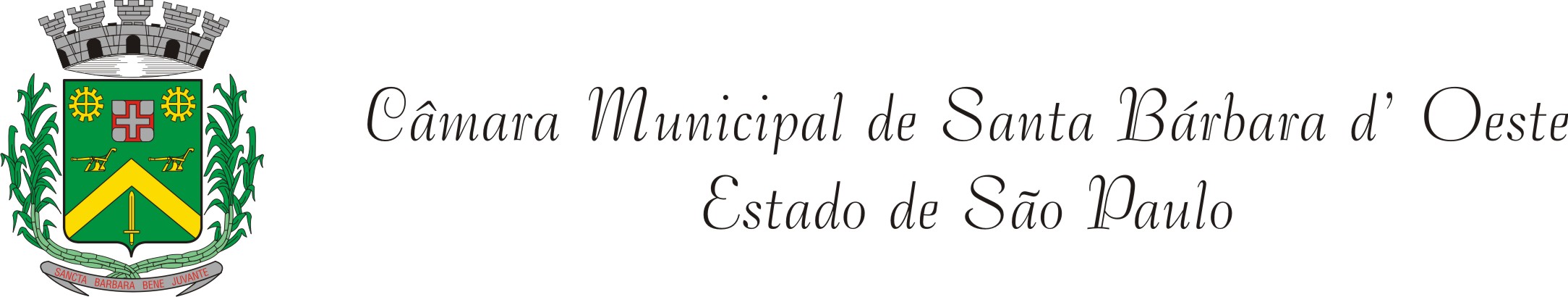 INDICAÇÃO Nº 2114 /11“Instalação de Academia ao ar livre nos Bairros Rochelli, Parque Olaria e Conjunto Habitacional Roberto Romano”.  INDICA ao Senhor Prefeito Municipal, na forma regimental, determinar ao setor competente que proceda a instalação de Academia ao ar livre nos Bairros Rochelli, Parque Olaria e Conjunto Habitacional Roberto Romano. Justificativa:Referida reivindicação se dá, devido à falta nesses Bairros de um local apropriado a pratica de lazer e exercícios físicos pelos munícipes que desejam maior segurança e tranqüilidade.Entendemos que tal reivindicação seria de grande valia, pois além de enriquecer os Bairros no sentido estrutural, trará grandes benefícios aos apreciadores de exercícios físicos ao ar livre.Plenário “Dr. Tancredo Neves”, em 20 de julho de 2011.DUCIMAR DE JESUS CARDOSO“Kadu Garçom”-Vereador-